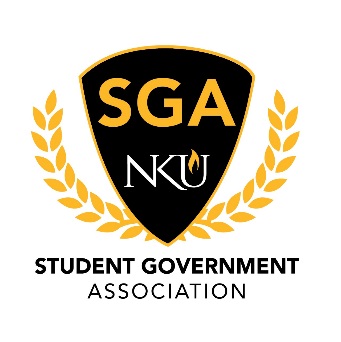 MinutesOctober 26, 2020Call to OrderPresident Goodwin called the meeting to order at 3:30 pmRoll CallJustices Present: Garcia, PriceJustices Absent: NoneJustices Excused: NoneSenators Present: Abraham, Ampfer, Appelfeller, Arango, Cantero, Carter, Coates, Delgado, Goebel, Goodwin, Hall, McCubbin, Meador, Miller, Minniefield, Nguyen, Renton, Sis, Sullivan, Stevenson, Turner, Uhlenbrock, WeisSenators Absent: NoneSenators Excused: PotterExecutive Cabinet Present: Cleary, Cordle, Derks, Goodwin, Miller, MillwardExecutive Cabinet Absent: WilsonExecutive Cabinet Excused: NonePledge of AllegianceReading of MinutesPresident Goodwin entertained a motion to approve the minutes as distributed. The motion was sub-moved by Chairwoman Miller and seconded by Chairman Nguyen. The motion carried and minutes were approved as distributed.Open SessionThe body had snacks and engaged in social distanced socializing! Executive Board ReportsSecretary of Public Relations, Emily MillerHappy birthday Chairman Nguyen!Contact Secretary Miller to get your polo!Congratulations to our member of the week, Vice Chairwoman Sis!!!End of reportSecretary of Student Involvement, Allan MillwardHappy birthday Chairman Ngueyn!PAG and Legacy updateEnd of reportSecretary of Administration, Stephen CordleHappy birthday Chairman NguyenEnd of reportVice President, Mia DerksVice President Derks gave a pep talk!!! Get pumped!End of reportPresident, Lauren GoodwinPresident Goodwin encouraged everyone to attend the Campus Climate Survey on Wednesday. It will count as an SGA sponsored event.Reminder that super-priority registration is the 28thCongratulations to Chairwoman Miller for hosting a very successful Victor Talks event!End of reportCommittee ReportsStudent Advocacy, Ronald DelgadoHappy birthday Chairman Hanson Nguyen!Congratulations Chairwoman Miller on Victor TalksCongratulations to new Student Advocacy Vice Chair, Karla ArangoEnd of reportUniversity Improvements, Hanson NguyenChairman Nguyen thanked everyone for the birthday wishesCongrats to Chairwoman Miller for the successful Victor Talks.Congratulations new University Improvements Vice Chair, Jude AmpferEnd of reportAcademic Excellence, Hannah MillerHappy birthday Chairman Nguyen!Thanks to everyone who contributed to Victor Talks!End of reportEx Officio ReportsChief of Staff, Jacob WilsonNo reportChief Justice, TJ ClearyChief Justice Cleary gave an update on what work the Judicial Council is doingAdvisor ReportsSarah AikmanNo reportArnie SlaughterNo reportLiaison ReportsThe NorthernerNo reportStaff CongressNo reportRHA Old BusinessNoneNew BusinessNoneAnnouncementsSenator Renton spoke about the new Sunrise Club which is now a registered campus organizationSenator Arango spoke about the Title IX account hold that is assessed until the new Title IX training has been completed.Secretary Cordle reminded everyone about the requirement to complete two SGA sponsored events this semester. If you have any questions about what events you have attended thus far, please reach out.If you are reading this, send Secretary Cordle an email by 3:00 pm Monday describing your favorite thing about SGA thus far this semester. This email will count as an SGA sponsored event! Yay!Orientation Leader applications close Friday IFC executive board applications close WednesdayChairman Delgado led the body in singing happy birthday to Chairman NguyenAdjournmentPresident Goodwin entertained a motion to adjourn. Chairman Delgado sub-moved and Chairman Ngueyn seconded. The motion carried and meeting adjourned at 4:09 pm. 